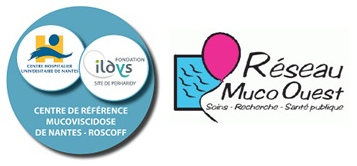 45ème rencontre des infirmières coordinatricesdu Réseau Muco Ouest, à Rennes, le    27 septembre 2018A l’hôtel Mercure CENTRE COLOMBIER 1, rue Charles Maignan35 000 RennesTél : 02 99 29 73 73Animée par Marythé Kerbrat Ordre du jour  9h Accueil9h30 12h 9h30 9h45 : point sur Colobreath et les nouvelles gélules Groupes de travail : Poursuite des groupes de travailDiabète Hygiène  12h 13h Echanges divers et retours d’expériences  Présentation du document « Diabète et muco : Prise de décision médicale partagée / mise sous insuline » (Céline) 14h  16h30Freestyle : la suite 	Doc et vidéo 	Cartes situations : quelle réponses 	Traçabilité de la formation Education thérapeutique chez les adultes une réflexion : la suite (Marythé) Vidéo du CRCM de Lille : « quand l’enfant aborde la mort avec ses parents » 